10	рекомендовать Совету пункты для включения в повестку дня следующей ВКР и представить свои соображения в отношении предварительной повестки дня последующей конференции и в отношении возможных пунктов повесток дня будущих конференций в соответствии со Статьей 7 Конвенции,ВведениеЧлены АТСЭ рассмотрели новые пункты, предлагаемые для включения в повестку дня ВКР-23, и приняли решение о рассмотрении определения для IMT в диапазоне частот 7025−7125 МГц. В дополнение к полосе частот 7025−7125 МГц также рассматривалась полоса частот 5925−6725 МГц, по которой на данном этапе еще предстоит достичь консенсуса.ПредложениеADD	ACP/24A24A3/1Проект новой Резолюции [ACP-A10-WRC23] (ВКР-19)Повестка дня Всемирной конференции радиосвязи 2023 годаВсемирная конференция радиосвязи (Шарм-эль-Шейх, 2019 г.),…1.x	рассмотреть определение для IMT в диапазоне частот 7025−7125 МГц в соответствии с Резолюцией [ACP-C10-IMT] (ВКР-19);…Основания:	Предложение по новому пункту повестки дня ВКР-23 по рассмотрению определения для IMT в диапазоне частот 7025−7125 МГц.ADD	ACP/24A24A3/2Проект новой Резолюции [ACP-C10-IMT] (ВКР-19)Исследования связанных с частотами вопросов для определения Международной подвижной электросвязи в диапазоне частот 7025−7125 МГц или ее частях для будущего развития Международной подвижной электросвязиВсемирная конференция радиосвязи (Шарм-эль-Шейх, 2019 г.),учитывая,a)	что Международная подвижная электросвязь (IMT) имеет решающее значение для обеспечения возможности установления широкополосных подвижных соединений во всемирном масштабе при содействии глобальному экономическому росту и социальному развитию;b)	что во всех странах происходит постоянный рост мобильного трафика данных;c)	что присвоение широкой непрерывной полосы спектра снижает сложность системы, связанную с объединением несущих, что повышает энергоэффективность и сокращает стоимость сетей;d)	что надлежащее и своевременное предоставление спектра и обеспечение соответствующих регламентарных положений имеют существенное значение для поддержки развития IMT в будущем;e)	что следует обеспечить защиту действующих служб от будущих систем IMT, принимая во внимание осуществляемое использование и будущее развитие действующих систем без создания дополнительных ограничений,признавая,a)	что для осуществления глобального роуминга и использования преимуществ экономически эффективного развертывания системы IMT необходимо добиться глобального/регионального согласования спектра для IMT на региональном/глобальном уровне;b)	что действующие службы уже используют части этого диапазона частот 5925−7125 МГц и что для этих служб и будущего развития требуется надлежащая защита, которая связана со значительными инвестициями в инфраструктуру,отмечая,что, по сравнению с низкими и высокими полосами частот диапазон частот 7 ГГц может обеспечить более точный баланс для удовлетворения потребностей как в покрытии, так и в пропускной способности,решает предложить Всемирной конференции радиосвязи 2023 годарассмотреть, на основании результатов исследований МСЭ-R, упомянутых в разделе решает предложить МСЭ-R, ниже, определение для наземного сегмента IMT в диапазоне частот 7025−7125 МГц, принимая во внимание пункт b) раздела признавая, выше,решает предложить МСЭ-R1	исследовать дополнительные потребности в спектре, связанные с возможностями, требующимися для наземного сегмента IMT, принимая во внимание:–	развивающиеся потребности для удовлетворения возникающего спроса на IMT;–	технические и эксплуатационные характеристики систем IMT в диапазоне частот 6 ГГц, включая развитие IMT, обусловливаемое достижениями в области технологий и методов эффективного использования спектра, а также их развертывание;–	сроки, в которые потребуется спектр;2	провести исследования совместного использования частот и совместимости между IMT и действующими службами, принимая во внимание необходимость обеспечения защиты действующих служб и будущего развития, без создания дополнительных ограничений, которые имеют распределения в потенциальных кандидатных полосах и в соседних полосах на первичной основе;3	рассмотреть возможное новое определение для IMT в диапазоне частот 7025−7125 МГц, в случае если результаты исследований совместного использования частот и совместимости обеспечивают удовлетворительную защиту действующих служб и их будущего развития,предлагает администрациямпринять активное участие в исследованиях, представляя свои вклады в МСЭ-R.Основания:	См. нижеследующую таблицу.______________Всемирная конференция радиосвязи (ВКР-19)
Шарм-эль-Шейх, Египет, 28 октября – 22 ноября 2019 года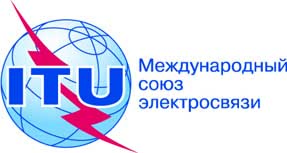 ПЛЕНАРНОЕ ЗАСЕДАНИЕДополнительный документ 3
к Документу 24(Add.24)-R20 сентября 2019 годаОригинал: английскийОбщие предложения Азиатско-Тихоокеанского сообщества электросвязиОбщие предложения Азиатско-Тихоокеанского сообщества электросвязипредложения для работы конференциипредложения для работы конференцииПункт 10 повестки дняПункт 10 повестки дняПредмет: Предложение нового пункта повестки дня ВКР-23 – рассмотреть определение для IMT в диапазоне частот 7025−7125 МГц для будущего развития IMTПредмет: Предложение нового пункта повестки дня ВКР-23 – рассмотреть определение для IMT в диапазоне частот 7025−7125 МГц для будущего развития IMTИсточник: Азиатско-Тихоокеанское сообщество электросвязи (АТСЭ)Источник: Азиатско-Тихоокеанское сообщество электросвязи (АТСЭ)Предложение: Рассмотреть определение для IMT в диапазоне частот 7025−7125 МГц.Предложение: Рассмотреть определение для IMT в диапазоне частот 7025−7125 МГц.Основание/причина: Технологии IMT-2020 играют важную роль в обществе как новый двигатель цифровой экономики. Системы IMT поддерживают различные сценарии использования. Наряду с усовершенствованной подвижной широкополосной связью (eMBB) они также поддерживают сценарии использования интенсивного межмашинного обмена (mMTC) и сверхнадежной передачи данных с малой задержкой (URLLC), которые включают широкий диапазон применений. Применения на основе IMT-2020 распространяются на новые сегменты рынка, такие как "умные" электросети, электронное здравоохранение, интеллектуальные транспортные системы (ИТС), управление дорожным движением и безопасность. По мере увеличения темпов роста глобальной коммерциализации IMT-2020 рыночный спрос на услуги и применения IMT будет расти; тем временем требуется дополнительный спектр для содействия реализации новых сценариев применения IMT-2020, с тем чтобы в будущем обеспечить рост пропускной способности сетей.Диапазон частот миллиметровых волн и средний диапазон частот играют решающие роли в удовлетворении потребностей IMT в спектре. Диапазон частот миллиметровых волн подходит для осуществления связи со сверхвысокой пропускной способностью в "горячих" точках в городских и густонаселенных районах, а средний диапазон частот необходим для поддержки новых применений IMT-2020, которые могут обеспечивать отличный баланс между потребностями в покрытии и пропускной способности. В глобальном масштабе средний диапазон частот обеспечивает важнейшие полосы частот для первой волны крупномасштабного развертывания IMT-2020 во всем мире.Диапазон частот 7 ГГц может частично удовлетворить будущие потребности IMT в спектре в среднем диапазоне частот. Возможность совместимости IMT с действующими службами в одной полосе частот и в соседних полосах будет увеличиваться по мере реализации новых радиохарактеристик IMT, которые уменьшают потенциал причинения помех другим службам. Учитывая изложенную выше базовую информацию, АТСЭ предлагает пункт повестки дня ВКР-23 о проведении связанных со спектром исследований для определения IMT в диапазоне частот 7025−7125 МГц.Основание/причина: Технологии IMT-2020 играют важную роль в обществе как новый двигатель цифровой экономики. Системы IMT поддерживают различные сценарии использования. Наряду с усовершенствованной подвижной широкополосной связью (eMBB) они также поддерживают сценарии использования интенсивного межмашинного обмена (mMTC) и сверхнадежной передачи данных с малой задержкой (URLLC), которые включают широкий диапазон применений. Применения на основе IMT-2020 распространяются на новые сегменты рынка, такие как "умные" электросети, электронное здравоохранение, интеллектуальные транспортные системы (ИТС), управление дорожным движением и безопасность. По мере увеличения темпов роста глобальной коммерциализации IMT-2020 рыночный спрос на услуги и применения IMT будет расти; тем временем требуется дополнительный спектр для содействия реализации новых сценариев применения IMT-2020, с тем чтобы в будущем обеспечить рост пропускной способности сетей.Диапазон частот миллиметровых волн и средний диапазон частот играют решающие роли в удовлетворении потребностей IMT в спектре. Диапазон частот миллиметровых волн подходит для осуществления связи со сверхвысокой пропускной способностью в "горячих" точках в городских и густонаселенных районах, а средний диапазон частот необходим для поддержки новых применений IMT-2020, которые могут обеспечивать отличный баланс между потребностями в покрытии и пропускной способности. В глобальном масштабе средний диапазон частот обеспечивает важнейшие полосы частот для первой волны крупномасштабного развертывания IMT-2020 во всем мире.Диапазон частот 7 ГГц может частично удовлетворить будущие потребности IMT в спектре в среднем диапазоне частот. Возможность совместимости IMT с действующими службами в одной полосе частот и в соседних полосах будет увеличиваться по мере реализации новых радиохарактеристик IMT, которые уменьшают потенциал причинения помех другим службам. Учитывая изложенную выше базовую информацию, АТСЭ предлагает пункт повестки дня ВКР-23 о проведении связанных со спектром исследований для определения IMT в диапазоне частот 7025−7125 МГц.Затрагиваемые службы радиосвязи: 7025−7125 МГц: фиксированная служба, подвижная служба6700−7075 МГц: фиксированная служба, фиксированная спутниковая служба (Земля-космос), фиксированная спутниковая служба (космос-Земля), подвижная служба7075−7145 МГц (соседние службы: подлежит определению).Затрагиваемые службы радиосвязи: 7025−7125 МГц: фиксированная служба, подвижная служба6700−7075 МГц: фиксированная служба, фиксированная спутниковая служба (Земля-космос), фиксированная спутниковая служба (космос-Земля), подвижная служба7075−7145 МГц (соседние службы: подлежит определению).Указание возможных трудностей: Предлагаемые полосы широко используются для наземной и космической служб на равной первичной основе. Необходимо рассмотреть возможность сосуществования IMT и действующих служб.Указание возможных трудностей: Предлагаемые полосы широко используются для наземной и космической служб на равной первичной основе. Необходимо рассмотреть возможность сосуществования IMT и действующих служб.Ранее проведенные/текущие исследования по данному вопросу: В течение исследовательского периода 2012−2015 годов и в ходе подготовки к ВКР-15 МСЭ-R проводил исследования по IMT, связанные со спектром, в соответствии с Резолюцией 238 (ВКР-15). В полосе частот 5925−6425 МГц результаты исследований совместного использования частот и совместимости IMT и других служб приведены в Отчете МСЭ-R F.2326-0 (по исследованиям совместного использования частот с фиксированной службой) и в Отчете МСЭ-R S.2367 (по исследованиям совместного использования частот с линией вверх фиксированной спутниковой службы).Ранее проведенные/текущие исследования по данному вопросу: В течение исследовательского периода 2012−2015 годов и в ходе подготовки к ВКР-15 МСЭ-R проводил исследования по IMT, связанные со спектром, в соответствии с Резолюцией 238 (ВКР-15). В полосе частот 5925−6425 МГц результаты исследований совместного использования частот и совместимости IMT и других служб приведены в Отчете МСЭ-R F.2326-0 (по исследованиям совместного использования частот с фиксированной службой) и в Отчете МСЭ-R S.2367 (по исследованиям совместного использования частот с линией вверх фиксированной спутниковой службы).Кем будут проводиться исследования: ИК5 МСЭ-R с участием: администраций и Членов Сектора МСЭ-RЗатрагиваемые исследовательские комиссии МСЭ-R: ИК5, ИК4 и другие группыЗатрагиваемые исследовательские комиссии МСЭ-R: ИК5, ИК4 и другие группыВлияние на ресурсы МСЭ, включая финансовые последствия (см. K126): Если потребуется выделенная целевая группа для проведения исследований, будет необходим соответствующий бюджет.Влияние на ресурсы МСЭ, включая финансовые последствия (см. K126): Если потребуется выделенная целевая группа для проведения исследований, будет необходим соответствующий бюджет.Общее региональное предложение: ДаПредложение группы стран: НетКоличество стран:ПримечанияПримечания